Формирование целостной картины мираТема: КосмосЦель:Дать детям элементарные представления о космосе.Активизировать словарь по данной теме.Продолжать формировать устойчивые представления о форме, величине, количестве, цвете, геометрических фигурах, положении предметов в пространстве.ВведениеСовсем скоро, 12 апреля, вся страна отмечает великий день – День космонавтики. 12 апреля 1961 года советский космонавт Юрий АлексеевичГагарин на космическом корабле «Восток- 1» впервые в мире совершилвиток вокруг Земли. Его первый полёт в космос был самымтрудным и опасным. Но уверенность и стремление к покорению космосапреодолели все преграды.12 апреля – праздник не только космонавтов, но и тех, кто участвуетв создании космических ракет – конструкторов. Они смогли сконструироватьпервый космический спутник. Он помог сделать ученым множество важных открытий.Сначала в космос полетели собачки Белка и Стрелка, а потом и человек. Из космического пространства Юрий Гагарин увидел нашу планету – Земля, она была круглая и показалась ему очень маленькой. Он совершил подвиг, так как был первым человеком, покорившим космос.- А как ты думаешь, каким должен быть человек, полетевший в космос? (сильный, смелый, храбрый, умный, ответственный). Дидактическое упражнение «Сложи ракету»Возьмите прямоугольник и  найдите его место на изображении ракеты. Теперь выложите квадрат и треугольник. Этих фигур у нас по одной. А сколько кругов? Два круга. Выложите их в виде окон-иллюминаторов. А теперь сосчитайте овалы. Сколько овалов? Три. Найдите им место.(Распечатать на 2 листах Приложение 1, 1 как образец, 2 расходный)Дидактическая игра «Подбери скафандр по размеру»Перед вами космонавты. Покажите самого высокого, самого низкого. А теперь подберите им скафандры по размеру.(Приложение 2 – скафандры вырезать)Физкультминутка:Над Землёю ночью поздней, (Руки вверх, в стороны, вниз)Только руку протяни, (потянулись руки вверх)Ты ухватишься за звёзды: (руки в кулачки сжимать)Рядом кажутся они. (Руки перед глазами)Можно взять перо Павлина, (ноги вместе, руки вверх, покачаться)Тронуть стрелки на Часах, (наклон вниз, руки машут тик-так)Покататься на Дельфине, (присесть, руки вперед)Покачаться на Весах. (Ноги на ширине плеч, руки в стороны покачаться)Над Землёю ночью поздней, (руки вниз, поднять голову вверх)Если бросить в небо взгляд, (потянулись вверх, руки вверх)Ты увидишь, словно гроздья,Там созвездия висят. (Руками берем созвездия)Приложение 1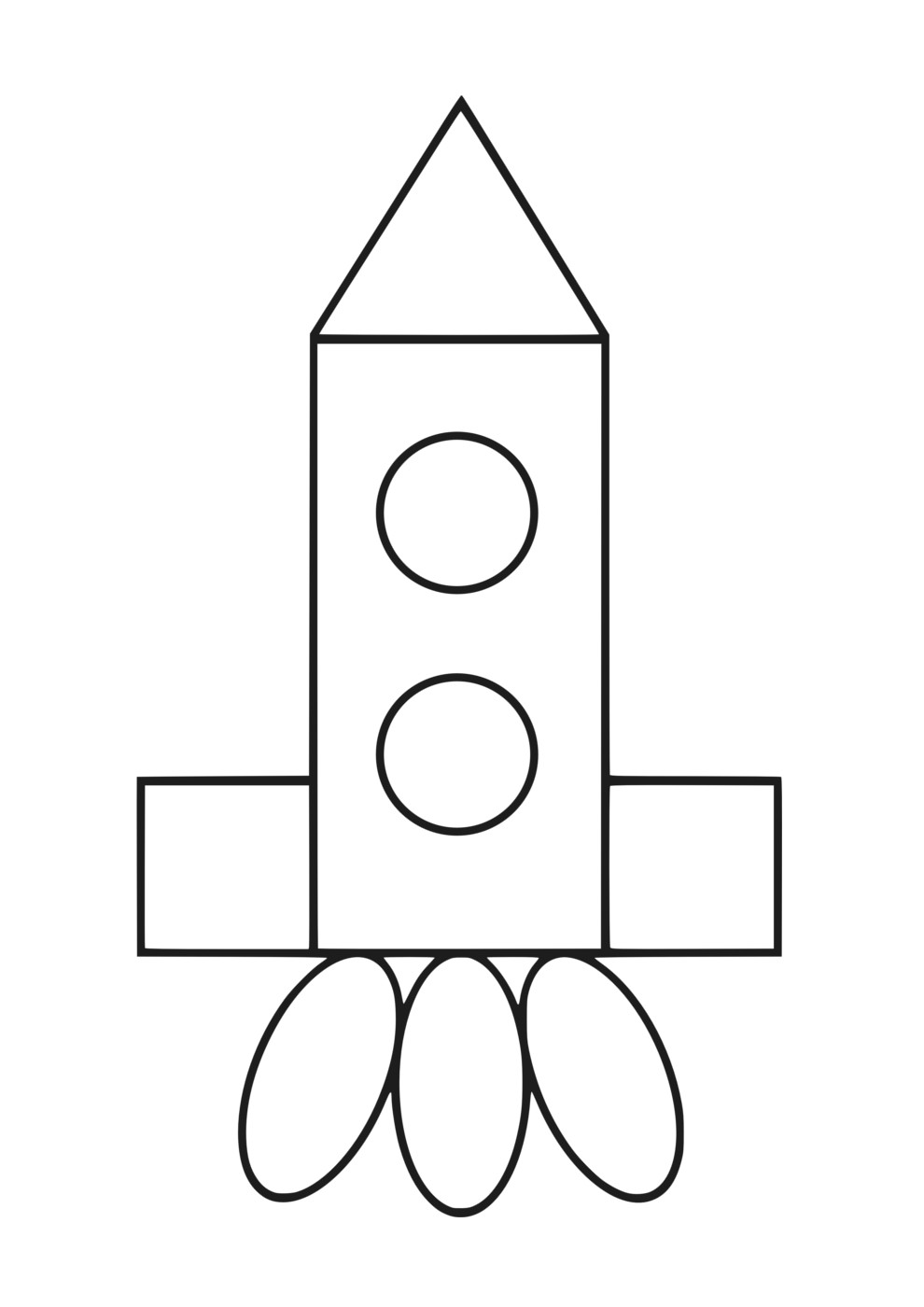 Приложение 2 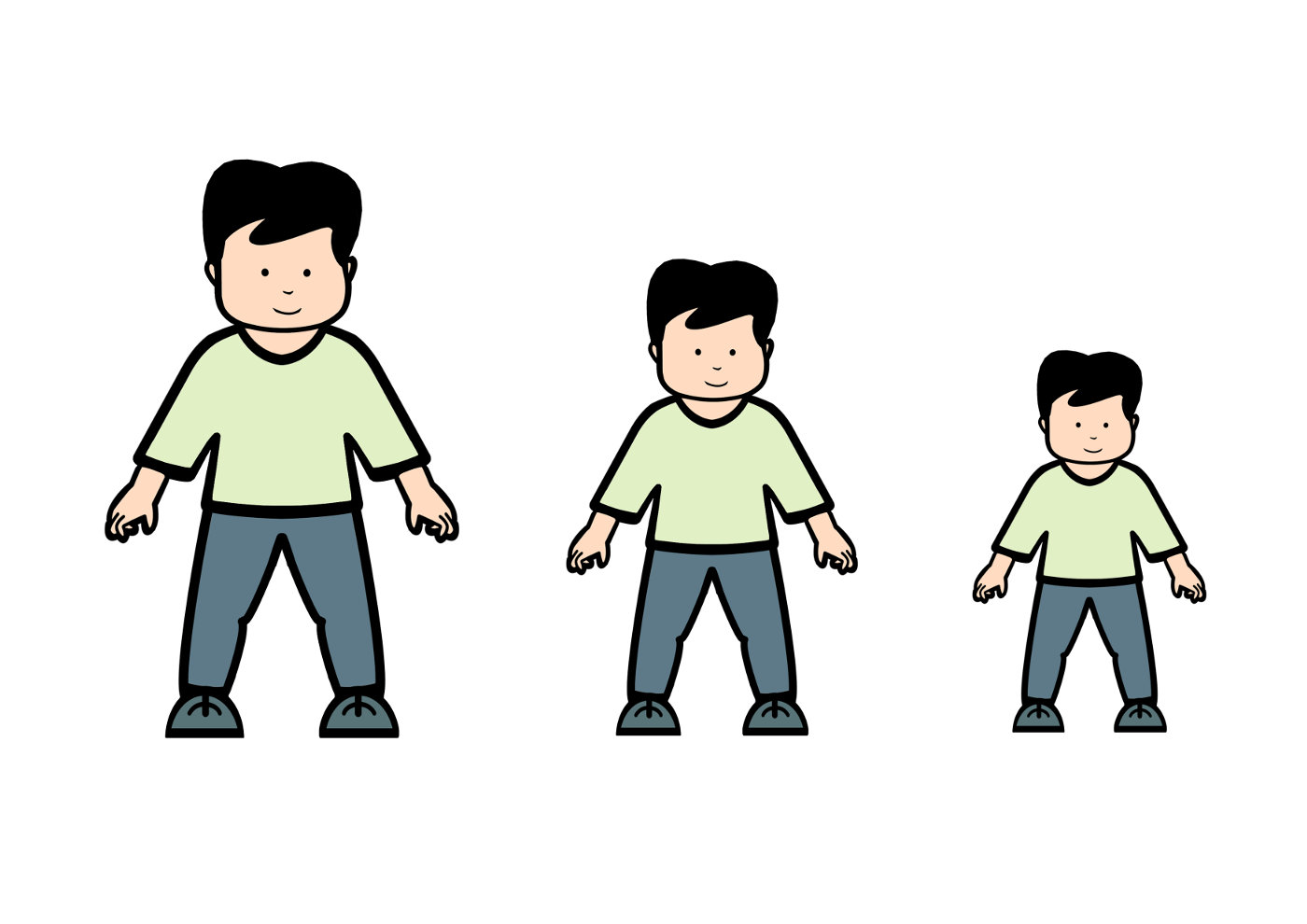 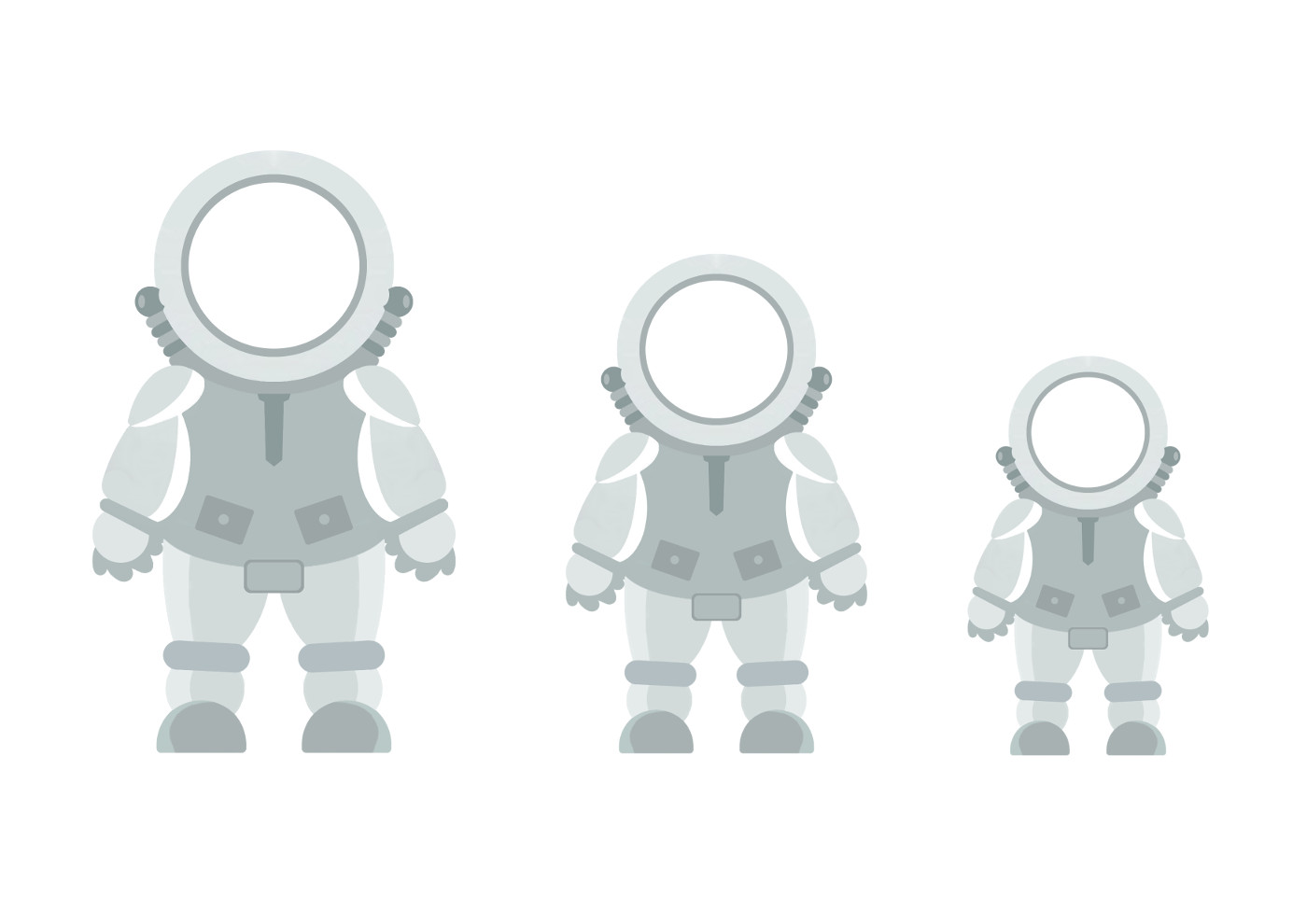 